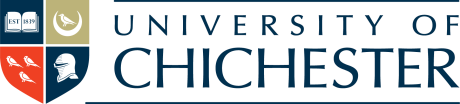 PRIVACY NOTICEEMAIL AND MARKETING COMMUNICATIONSThe information you have given us will be held securely and may be used to contact you with further information about studying at the University of Chichester. This may include details of future events we think you might be interested in, courses we offer, or other information about life on campus. You can update your contact preferences at any time using the link provided in any communications you receive from us. You can also object to any processing of your personal data, by emailing studyhere@chi.ac.uk. To find out more about your rights as a data subject please visit www.chi.ac.uk/data-protection. Your information has been collected on our behalf by GeckoEngage, and you can view their privacy notice here: https://geckoengage.com/privacy-policy. We will not share your personal data with anyone else without your permission, and will securely delete it when it is no longer needed, usually within 24 months (or 2 calendar years after the entry point of enquiry). For any further queries or concerns about how the University complies with Data Protection legislation the Data Protection Officer can be contacted at DPOfficer@chi.ac.uk. You can also find out more about your rights as a data subject at www.ico.org.uk. 